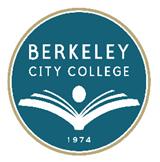 HEALTH & SAFETY COMMITTEEAGENDATuesday, March 23, 202112:30 pm – 1:30 pmRoom:  ZoomCall to orderApprove AgendaReview & Approval of 12/22/20 MinutesHEERF Funding Presentation & Discussion – VPSS, Stacey Shears & Associate Dean, Martin De Mucha Flores 
PCCD Return to Campus Draft Plan (Input Request) & Facilities – Committee Campus Safety Walk-ThroughFloor Captain Training for Emergency Evacuation  Adjourn